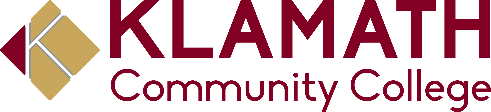 
United States Citizenship and Immigration Service (USCIS) regulations requires that a student report any change of address within 10 days. This includes temporary changes. Therefore, Klamath Community College requires all international students to submit a Change of Address within 10 days of the change. Name: ___________________________________ KCC Student ID Number: ____________________Address: ___________________________________________________________________________________________________________________________________________________________City: ________________________________ State: _________________ Zip Code ______________X___________________________________________			X ___________________________
Student									Date---------------------------------------------------------OFFICIAL KCC USE ONLY--------------------------------------------------------------------Received By: ___________________________________ Date Received: ____________________________Notes: ___________________________________________________________________________________________________________________________________________________________________________________________________________________________________________________________________________*Please scan and upload to SA Academic Records 1